Міністерство освіти і науки України                                                                          Містківська ЗОШ І – ІІІ ступенів                                                             Сватівської районної ради Луганської області4 КЛАС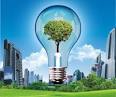 Вчитель:  Громак  Тетяна  ПетрівнаВиховна година з питань  енергозбереження  на тему:«В гостях у Євлампія Економича» Мета: -           сприяти вихованню екологічної свідомості у дітей та навичок екологічно стійкого і безпечного стилю життя; -           розвивати увагу до проблем використання енергії, економії енергії і енергоресурсів, охорони довкілля; -           створювати мотивацію для збереження ресурсів і енергії; -           залучати школярів до корисної діяльності з питань енерго- і ресурсозбереженню; -           стимулювати інтерес до наукових досліджень і практичного вживання знань, отриманих в школі. Обладнання: -           схема-план квартири; -           малюнки із зображенням електричних приладів та побутової техніки; -           таблиці з правилами економного господаря. Хід заняття Вчитель:  Діти, сьогодні у нас не зовсім звичайна класна година. Ми зробимо невеличку подорож до квартири дуже цікавої людини. Так-так, я не помилилася! Саме до квартири. Звуть хазяїна квартири Євлампій Економійович, а якщо простіше, то Економич. Входить Економич та  вітається  з дітьми. Вчитель: У мене навіть є карта подорожі, хоча на перший погляд це просто план звичайної квартири. На дошці план схема двокімнатної квартири. Вчитель:  Поглянемо на цей план та перевіримо, чи схожі ваші квартири на будинок Євлампія Економича? Як добре ви знаєте свою оселю? Чи справжні ви господарі в ній? Скажіть, для того, щоб жити в квартирах з комфортом, які побутові прилади допомагають вам та вашим батькам  виконувати всю домашню  роботу? (Діти відповідають, а  в читель прикріплює  на дошку малюнки із зображенням електричних приладів). Економич:  Молодці, діти, ви добре знаєте своїх домашніх помічників.  А тепер подивимося, як ви можете відгадувати загадки. Хто з сопіннням та гудінням                    Є цей прилад в кожній хаті, Бруд збирає з павутинням?                       Що це, можете сказати?                             (Пилосос)                       Для матусі серіал і футбол для  тата                                                                     Може скринька ця чудова легко 	   							показати!                                                                                                                         	                                           									(Телевізор) Вчитель:  А завдяки чому ці прилади та машини здійснюють свою роботу, ви узнаєте з інших загадок: В сучасних селах і містах Хто мандрує по дротах? Це її величність, Світла Електричність!     (Електрика, електричний струм) Акробат йде по канату, зазирає в кожну хату. У світлицю хто гукне, тому світло увімкне.            (Електричний струм)          Вчитель:  Так, діти, електрична енергія приносить нам велику користь. А як ви собі уявляєте, що таке енергія?  (Відповіді дітей) Розповідь вчителя: Отже, енергія - це сила, що приводить предмети до руху. Тобто енергія необхідна для того, щоб почати який-небудь рух, прискорити переміщення, щось підняти, нагріти, освітити. За допомогою енергії зігріваються наші оселі, освітлюються квартири, працюють всілякі електроприлади: пилососи, холодильники, телевізори тощо. Давайте уявимо, що міська квартира залишилася без енергії, яку вона отримує у вигляді газу, електрики і гарячої води. Що ми робитимемо?     (Відповіді дітей)     Вчитель:   Нам так хочеться жити з комфортом! Але за комфорт доводиться розплачуватися загибеллю лісів і затопленням міст! Це дуже серйозна проблема. Але практично з будь-якої проблеми можна знайти вихід. Сьогодні ми з вами спробуємо знайти найпростіші рішення, які допоможуть зберегти енергію. Що ж таке енергозбереження? Як ви це розумієте? (Відповіді дітей) Вчитель: Як же стати господарем в будинку? Навчитися бережливому використанню енергії? У цьому нам допоможе всезнаючий майстер Економич і звичайно ви, діти. Економич:  Отже, діти, запрошую вас у гості до своєї квартири. Подорож ми  почнемо з ванної кімнати. (На дошці малюнок  із зображенням крану, з якого ллється вода) Воду, водицю, водичку ми любимо Кран відкриваючи, літрами губимо. Але її краплина Дорожча, ніж перлина. Економич:  Вода з крану тече швидко. За хвилину з відкритого крану витікає 12-20 літрів безцінної прісної води! Отже, економія води - це всього лише справа звички.                                                                          Вчитель : Як ми можемо економити воду?  (Відповіді дітей).  Давайте спробуємо сформулювати правила хорошого господаря: -           закривайте кран, поки чистите зуби або користуйтеся склянкою для полоскання рота. -           мийте посуд не під поточним струменем води, а в раковині, закривши отвір пробкою. А головне - не забувайте вимикати воду! Економич:  Три простих правила - і за рік зможете заощадити ціле озеро діаметром 200 метрів і завглибшки 2 метри. Окрім цього, ви економите хімікати, які використовуються для очищення води, і енергію, яка використовується на її нагрів і перекачування. Вчитель: Скляна груша в нас висить, Нагорі спокійно спить. Я її вмикаю – Темрява зникає!            (Лампочка) - Діти, як ви думаєте, чому вдень лампочка висить без діла? (Відповіді дітей)     Економич: Лампа довго сумувала, Що добу дарма палала, Для чогось повітря гріла... А вночі перегоріла! (На дошці малюнок із зображенням лампочки) Вчитель:  Що ми можемо зробити, аби лампа даремно не світила? (Відповіді дітей) Вчитель: Діти, а чи знаєте ви, що зараз весь світ вже переходить на нові, енергозберігаючі лампочки? У вас вдома є такі лампи? Як вони виглядають? Як світять? (Відповіді дітей)   Економич: Найбільш досконалими джерелами світла в даний час вважаються енергозбережні лампочки різної потужності. Вони значно скорочують вжиток електроенергії, оскільки світлова віддача енергозбережних ламп вища, ніж в звичайних приблизно в 5 разів. При цьому термін служби енергозбережні лампочки мають у 8 разів більший, ніж звичайні.  Вчитель: Але всім нам необхідно знати: ртуть, що міститься всередині цих лампочок, є дуже небезпечною для здоров’я. Тому поводитися з ними треба дуже й дуже обережно. (На дошці малюнок із зображенням   енергозбережної лампочки)     Вчитель:  Продовжуємо нашу подорож по будинку Економича. З ванної кімнати ми відправимося на кухню. Тут дуже багато речей, що вимагають нашої уваги. Ось, наприклад: Що за шафа там гудить? Лід на полицях блищить... Це гудіння не дарма: Живе на полицях Зима!               (Холодильник) (На дошці малюнок  із зображенням холодильника)   Вчитель:  Для чого нам потрібен холодильник? (Відповіді дітей) Економич: Холодильник розсердився                                Взяв, та сам і відключився.                             «Товста крига стінки вкрила,                               Працювати неможливо».  Вчитель:  Як ми з вами можемо допомогти холодильнику? (Відповіді дітей).  Послухайте, що нам розповість Економич.   Економич:  Оптимальним місцем для холодильника на кухні є найпрохолодніше місце. При зовнішній температурі 20 градусів холодильник витрачає на 6% менше енергії. Отже, не варто ставити холодильник поблизу батареї або інших опалювальних приладів. Украй негативно на роботі холодильника позначається і велика «шуба» в морозильнику. Тому не завадить його зайвий раз розморозити. Від цього він буде працювати економніше. Вчитель:  Ну а ці речі на кухні просто незамінні. Хто в будинку господар і уміє економно користуватися плитою? (Відповіді дітей) (На дошці малюнок із зображенням електричної та газової плит) Чотири сині сонця На кухні в нас горіли, Чотири сині сонця Пікли, варили, гріли. Без діла сині сонця потрібно вимикати, Бо треба синім сонцям Також відпочивати.  (Газова плита)   Економич: На одному кухонному обладнанні можна заощадити сотні кіловат енергії або сотні кубометрів «блакитного палива», тобто природного газу. Досить лише, аби каструля ледве перекривала конфорку плити і щільно прилягала до неї. Каструлі з опуклим або увігнутим дном, а також каструлі з товстим шаром накипу марнують 50% енергії, а заразом приблизно стільки ж часу.   Вчитель:  А ось ще два жителі кухні. (На дошці малюнки із зображенням   чайника і  термоса)                                       Довгий носик, ручку має,      Всіх нас чаєм пригощає                               (Чайник) Хто любить пити чай? Значить, чайником користуватися вмієте. Тоді для чого на кухні використовують термос? У поході зрозуміло: немає рядом плити, електричного чайника і вогнище не завжди можливо розвести.    Довго теплим бути в ньому каві, чаю запашному. У мандрівці та поході стане завжди у пригоді.    (Термос)                                                                                                                                                      Вчитель:  Порахуйте, скільки разів за день кип'ятите воду? А скільки окропу використовуєте? (Відповіді дітей) Економич: Напевно, склянки 2 - 3, а інша вода остигає собі в чайнику. А що, якщо цю воду взяти і залити в термос? Тоді не доведеться витрачати час на кип’ятіння кожного разу, коли захочеш випити чаю, та ще і заощадиш енергію.   Вчитель:  Продовжимо нашу подорож. Але що це ще таке? По дорозі ми зустрічаємо ще дві речі, край необхідні в квартирі. Гладить все, чого торкається, А торкнеш – кусається                              (Праска) -   Хто допомагає вдома батьком прасувати білизну? Розкажіть, як ви це робите. (Відповіді дітей)                            (На дошці малюнок із зображенням праски)               Економич:  Економити електроенергію можна навіть при прасуванні. Для цього треба пам'ятати, що дуже суху і дуже вологу білизну доводиться прасувати довше, а значить, і більше витрата енергії. І ще одна «дрібниця»: праску можна вимикати за декілька хвилин до кінця роботи; на цей час сповна вистачить залишкового тепла.Вчитель:  Ця річ дівчаткам знайома точно. (На дошці малюнок  із зображенням фену) Фен пихтить, гуде, шумить, Дуже хоче догодить! Раз, два, три – усе готово: Буде зачіска чудова! А без фену повільніше, Та волосся здоровіше!    Вчитель:  Діти, як ви думаєте, чому краще волосся сушити природним способом? (Відповіді дітей)   Економич:  Гаряче повітря з фену не дуже-то добре впливає на волосся: він робить його сухим і ламким. Може, краще, якщо нікуди квапитися, просушити волосся під сонцем? Так збережеш здоров'я свого волосся і декілька кіловат електроенергії.  Вчитель:  Зараз осінь. Незабаром - зима. А взимку в наших домівках тепло?  (Відповіді дітей)  Так от,Щоб зимова хуртовина Не гуляла по хатині, Ви віконця утепліть, І без холоду живіть! Але буває, в зимовий період ми скаржимося на холод в наших квартирах. А чи все ми самі зробили, аби зберегти в наших будинках дорогоцінне тепло? Як ми можемо це зробити? (Відповіді дітей) (На дошці малюнок  із зображенням людини, яка щільно зачиняє вікна) Вчитель: А ось для вас невеликий тест: -           Восени ви утеплювали в будинку всі вікна, балкони і двері? -           Ви не забуваєте закривати дверей в під'їзді? -           Ви не тримаєте кватири постійно відчиненими? -           На ніч ви зачиняєте завіски, що б утримати додатково тепло? -           У вас в квартирі правильно розставлені меблі: ви відставили від батареї диван і стіл, аби тепло вільно проходило в вашу квартиру? Економич:  Якщо ви відповіли ствердно, це означає, що вам вдалося скоротити витрати на опалювання квартири приблизно на 5-10%. Для тих же, хто хоч раз відповів "ні", цей тест послужить керівництвом до дії. Вчитель:  Сьогодні на класній годині ми зрозуміли головне: ми повинні економити енергію, не лише удома, але і в школі, аби запасів горючих корисних копалин вистачило на довший термін. Ви тепер знаєте відповіді на питання: Як  стати господарем в будинку? Як навчитися бережливому використанню енергії? (Відповіді дітей) Економич: Вода, вугілля, нафта, газ – Це майбутнього запас. Їх потрібно зберігати, Щоб нащадкам передати! Використовуючи природні ресурси, замислюйтеся про те, що буде завтра. А чи буде взагалі це «ЗАВТРА»? Сьогодні наша планета стоїть на порозі екологічної катастрофи і найбільш грізний передвісник її - парниковий ефект. Він викликаний збільшенням вмісту в атмосфері вуглекислого газу, який утворюється у величезних кількостях при спалюванні палива. Того самого палива, яке використовується для забезпечення наших квартир світлом, теплом і водою. Значить, доля нашої планети залежить від кожного з нас, від всього людства, а вірніше, від того, скільки ми споживаємо природних ресурсів!                                                                                                                                     Додаткові матеріалиДещо з енциклопедії Євлампія Економійовича              Пилосос.  Згідно розповідям, англійський інженер Х’юберт Бут одного разу важко закашлявся від хмари пилу, що піднявся навкруги автомобіля, який чистили струменем стислого повітря. І тоді він вирішив придумати машину, яка засмоктувала б пил в спеціальний пилозбірник.               Перша діюча модель була їм закінчена в 1901 році. Пилосос, під назвою «Біллі, що пирхає», працював на бензині, був забезпечений вакуумним насосом потужністю в п’ять кінських сил, а за розмірами поміщався далеко не в кожному приміщенні. Тому його паркували біля узбіччя, а килими для чищення виносили на вулицю.               Холодильник.  На початку XX століття, а точніше в 1910 році, в США був винайдений перший домашній холодильник, що мав машинне охолоджування. Цілий рік після створення цієї машини відкриття удосконалювалося і піддавалося різним модифікаціям. Саме тоді, рік потому, в 1911 році успішна американська компанія «Дженерал Електрик» ризикнула першою запустити у виробництво холодильний агрегат під назвою «Одіфрен», який призначався для застосування як в домашніх умовах, так і в торгівлі. Ця холодильна машина отримала ім’я її творця, французького фізика Марселя Одіфрена, і відрізнялася досить оригінальною конструкцією.          Фен.  Прадідусь всіх фенів з’явився в 1900 році в Германії, в конструкторському бюро дортмундськой фірми «Санітас». Схожий він був на досить крупну консервну банку, до якої з одного боку прикріплена сталева трубка, а з іншої - дерев’яна ручка. В цілому конструкція нагадує злегка деформовану лійку. Усередині консервної банки знаходився невеликий двигун внутрішнього згоряння, сталева спіраль, що нагрівається з його допомогою, і пропелер, що видуває гаряче повітря через трубку. При використанні фену тримати його доводилося на відстані витягнутої руки від волосся, оскільки ближчий контакт з технічним нововведенням міг спричинити за собою мимовільний спалах, оскільки температура видуваного повітря складала близько 90 градусів Цельсія. Важив він близько двох кілограмів.                                           Термос. Все почалося в 1892 року, коли вчений сер Джеймс Девар представив на суд шановної публіки посудину з подвійними стінками, з простору між якими було викачане повітря. Ані Девар, ані наукова спільнота не підозрювали, що винахід може мати якусь широку побутову і, вже тим паче, комерційну цінність. У 1904 р. права використання принципу «судини Девара» для промислового виробництва товарів, які увійшли до історію під назвою «термос», зареєстрував Рейнольд Бергер.        Пральна машинка . Вважається, що першу запатентовану пральну машину представив світу американець по прізвищу Мур. Ім'я його загубилося в історії, проте дата офіційної реєстрації винаходу збереглася з точністю до дня: 7 червня 1856 року. Пристрій на колесах складався з бочки, в якій вмонтовувалася рухлива вертикальна рама з дерев'яними «пальцями». До машини для прання додавалися і дерев'яні кульки: при зворотно-поступальному русі рами вгору-вниз вони переміщалися усередині ємності з білизною, створюючи додаткову механічну дію. Забезпечені американці швидко зміркували, що внутрішній механізм можна привести в дію не лише вручну і пристосували для цих цілей парові машини.        Праска. Першим пристроєм для прасування білизни, швидше за все, був плоский важкий камінь.               У IV столітті до н.е. греки винайшли спосіб плісировки свого одягу за допомогою металевої лозини на зразок качалки. Через два століття римляни вибивали зморшки з одягу металевим молотком, нагрітим до високої температури.               Найближчим попередником сучасної праски була сковорода, точніше жаровня з вугіллям. Їй на зміну прийшла парова праска. Вугілля в ній поміщалося всередину корпусу і закривалося кришкою, а зверху, для кращої тяги, пристроювали трубу. Аби вугілля краще гріло, робили спеціальні отвори з боків. Розмахуючи такою праскою вперед і назад, підсилювали вентиляцію.               І лише в XX столітті працю домогосподарок полегшила електрична праска. У 1903 році американець Ерл Річардсон запропонував їм випробувати полегшену праску з електричним нагрівом.               Експеримент удався, і через два роки Річардсон створив вдосконалену модель своєї праски, яка стала мати надзвичайний попит не лише в Америці, але і у всьому світі. Газова плита. Вперше в 1820 році на вулицях Лондона і Парижа запалилися газові ліхтарі. А в 1825 році був офіційно виданий перший патент на газову плиту, і в 1836 році в Англії була відкрита перша фабрика з виробництва газових плит. Проте, газифікація йшла досить неквапом, тому до початку 20 століття газова плита була швидше розкішшю, чим звичною побутовою технікою.   Електролампочка .  Людству було потрібно більше десяти тисяч років, аби пройти дорогу від перших масляних ламп і факелів до створення свічки і менше 150 років для того, щоб перейти від перших експериментів  з електричним струмом для цілей освітлення до сьогоднішньої світлотехніки. У 1854 році Генріх Гебель вперше представив винайдену ним лампу з бамбуковими нитками розжарювання. У 1873 році А.Н. Ладигін демонструє освітлення лампами розжарювання вулиці в Петербурзі. У 1879 році Едісон отримав патент на лампу розжарювання з платиновою спіраллю, а в 1880 році - на лампу розжарювання з вугільною ниткою, що підтримувалася металевими провідниками. У 1936 році були винайдені газорозрядні лампи, які стали основним джерелом штучного світла. У 1972 році з'явилися галогенні лампи, що отримали найширше використання в побуті. В середині 80-х років минулого століття в масове виробництво були запущені компактні люмінесцентні лампи. 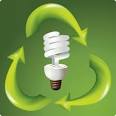 